DMV ADMINISTRATOR PETITION – UNAVAILABLE DOCUMENTATION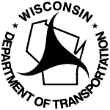 Wisconsin Department of TransportationMV3012        6/2021Use of this form is authorized, pursuant to Wisconsin Administrative Code § Trans 102.15(5m), for a photo identification card for voting purposes that complies with 2011 Wisconsin Act 23, s. 343.50(5)(a)3., and any other applicable requirements.“Unavailable” may include items that persons have forgotten to bring with them when applying for an identification card.This process is available for applicants unable to provide proof of name and date of birth or United States citizenship.A. To facilitate the document search process for United States-born citizens, please provide the following: 
Please be advised that complete birth record information improves the search process with Vital Records.A. To facilitate the document search process for United States-born citizens, please provide the following: 
Please be advised that complete birth record information improves the search process with Vital Records.A. To facilitate the document search process for United States-born citizens, please provide the following: 
Please be advised that complete birth record information improves the search process with Vital Records.A. To facilitate the document search process for United States-born citizens, please provide the following: 
Please be advised that complete birth record information improves the search process with Vital Records.A. To facilitate the document search process for United States-born citizens, please provide the following: 
Please be advised that complete birth record information improves the search process with Vital Records.A. To facilitate the document search process for United States-born citizens, please provide the following: 
Please be advised that complete birth record information improves the search process with Vital Records.Birth Name – FirstBirth Name – FirstMiddleMiddleMiddleLast (as it appears on the birth certificate)Sex Male    FemaleBirth Date (mm/dd/yyyy)Birth Date (mm/dd/yyyy)Place of Birth (State/Jurisdiction/Territory)Place of Birth (State/Jurisdiction/Territory)Place of Birth (State/Jurisdiction/Territory)Place of Birth – County or Equivalent (Parish – LA, Borough – AK)Place of Birth – County or Equivalent (Parish – LA, Borough – AK)Place of Birth – County or Equivalent (Parish – LA, Borough – AK)Place of Birth – County or Equivalent (Parish – LA, Borough – AK)Place of Birth (City, Village or Township)Place of Birth (City, Village or Township)Parent’s Birth Name – FirstParent’s Birth Name – FirstMiddleMiddleMiddleLast (as it appears on the birth certificate/Maiden name – if applicable)Parent’s Birth Name – FirstParent’s Birth Name – FirstMiddleMiddleMiddleLast (as it appears on the birth certificate/Maiden name – if applicable)Is your current name different than that on your birth record Yes    No        If Yes, What is Your Current Legal Name:      Is your current name different than that on your birth record Yes    No        If Yes, What is Your Current Legal Name:      Is your current name different than that on your birth record Yes    No        If Yes, What is Your Current Legal Name:      Is your current name different than that on your birth record Yes    No        If Yes, What is Your Current Legal Name:      Is your current name different than that on your birth record Yes    No        If Yes, What is Your Current Legal Name:      Is your current name different than that on your birth record Yes    No        If Yes, What is Your Current Legal Name:      B. For United States citizens, not born in the United States, who do not have the appropriate documents available, please provide the following United States Customs and Immigration Service (USCIS) identifiers. This information will be used to verify citizenship status with the Department of Homeland Security.B. For United States citizens, not born in the United States, who do not have the appropriate documents available, please provide the following United States Customs and Immigration Service (USCIS) identifiers. This information will be used to verify citizenship status with the Department of Homeland Security.Alien/USCIS NumberCitizenship Certificate NumberC. All Applicants: Contact InformationC. All Applicants: Contact InformationC. All Applicants: Contact InformationC. All Applicants: Contact InformationEmail Address(Area Code) Telephone Number(Area Code) Telephone Number(Area Code) Telephone NumberWisconsin DMV or Vital Records may contact you for any follow-up information which may be necessary to complete the verification process.Wisconsin DMV or Vital Records may contact you for any follow-up information which may be necessary to complete the verification process.Wisconsin DMV or Vital Records may contact you for any follow-up information which may be necessary to complete the verification process.Wisconsin DMV or Vital Records may contact you for any follow-up information which may be necessary to complete the verification process.The information that I have provided on this petition application is true under penalty of perjury and I am a resident of Wisconsin. (s. 343.14(5) Wis. Stats.)The information that I have provided on this petition application is true under penalty of perjury and I am a resident of Wisconsin. (s. 343.14(5) Wis. Stats.)The information that I have provided on this petition application is true under penalty of perjury and I am a resident of Wisconsin. (s. 343.14(5) Wis. Stats.)The information that I have provided on this petition application is true under penalty of perjury and I am a resident of Wisconsin. (s. 343.14(5) Wis. Stats.)XX(Signature of Applicant)(Signature of Applicant)(Date Signed – m/d/yyyy)— DMV Office Use Only —— DMV Office Use Only —— DMV Office Use Only —Envelope NumberDIDPhoto Number— DHS Use Only —— DHS Use Only —— DHS Use Only —Vital Records Search Verified    Not VerifiedDate (m/d/yyyy)Processor ID